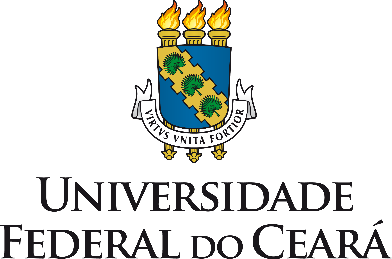 CURSO DE CIÊNCIA DA COMPUTAÇÃOANEXO IIITERMO DE CIÊNCIA DE ORIENTAÇÃO DE TCCEu, ____________________________________________________, professor(a) do curso de _____________________________________________________ manifesto aceite em orientação de natureza acadêmica ao (à) aluno (a) _________________________________________________________, do curso de ________________________________________ na atividade de: (   ) Trabalho de Conclusão de Curso I(   ) Trabalho de Conclusão de Curso IIEstou ciente de que farei o acompanhamento da atividade e cumprirei, enquanto (orientador ou coorientador), as demais atribuições dispostas no regulamento do Trabalho de Conclusão de Curso.Crateús, _____ de ________________ de 20__.__________________________________Aluno:Matrícula:__________________________________Docente:SIAPE:________________________________Visto do Coordenador do Curso